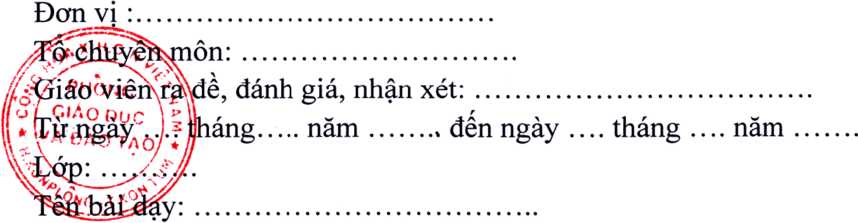 BẢNG ĐÁNH GIÁ, NHẬN XÉT KẾT QUẢ THựC HIỆN NHIỆM vụ HỌC TẬPGiáo viên chủ nhiệm (phối hợp)	Giáo viên theo dõi, nhận xét, đánh giá(Ghi chú: Bảng này dùng đê theo dõi, đánh giả, nhận xét việc học của HS trong 01 tuần)TTHo và tên HS•Tính chuyên cần, thái độ học tậpTính chuyên cần, thái độ học tậpTính chuyên cần, thái độ học tậpKết quả thực hiện nhiêm vu của HS Biện phápTTHo và tên HS•Tính chuyên cầnTính chuyên cầnThái độ học tậpKết quả thực hiện nhiêm vu của HS Biện phápTTHo và tên HS•Tham giaKhông tham giaThái độ học tậpKết quả thực hiện nhiêm vu của HS Biện pháp173...